Bath Organic Group Membership Application FormBath Organic Group is an unincorporated association of members with the following aims:promote organic gardeningmaintain a demonstration organic Community Gardenbring together people interested in organic gardeninghold a series of events throughout the yearpromote ‘green’ issues in the wider community.If you think these things are important too, we would be delighted if you would join us. Membership is only from £10* a year per household, and benefits include:an e-newsletter, sent at least four times a yeara friendly welcome at BOG any Tuesday and Saturday, 10am – 1pmdiscounted seeds and gardening sundries from the Trading Hut (run jointly with B&NES Allotments Association).* The membership fee is currently a minimum of £10 a year per household (unchanged for many years) but members are invited to pay £12 or £15 if they are able, and wish to offer additional support. The membership year is November - OctoberThis fee can be paid by cheque made out to Bath Organic Group, sent with this completed membership form to my address below. Or, paid by bank transfer, our account details being:  Please ensure that your name is given as a reference to the bank transfer and let me know you have done this by emailing your completed membership form, adding your surname to the filename (i.e. Save As ….).Lyn BarhamTreasurer, Bath Organic Group291 Bloomfield RoadBath, BA2 2NUTel:  07853 223113Email:  membership@bathorganicgroup.org.ukBy giving these details you are consenting that they are held by BOG’s Treasurer in systems compliant with GDPR, and used only in connection with your membership of BOG. Please contact the Treasurer with any questions about data storage.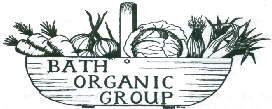 Bath Organic Groupwww.bathorganicgroup.org.ukBank:Co-operative Bank plcSort code:08 92 99Account name:Bath Organic GroupAccount number:65363203Your first name:Surname:Address:Email:Landline:Mobile:Bank reference: